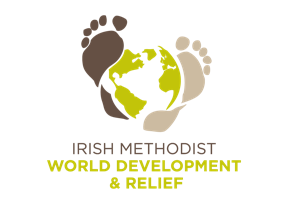 Suggested songs for your 2022-223 World Development & Relief Service: 
For Such a Time As ThisFrom ‘Mission Praise’ 162: The Servant King 806: Beauty for Brokenness 835: Great is the darkness 857: I, the Lord of sea and sky 987: Here is Love vast as the ocean From ‘Singing the Faith’ 43: Come let us praise the Lord 71: Even as the world began the stars they sang 74: For the music of creation 79: I’ll praise my maker while I’ve breath 101: Before the world began 103: God is love let heaven adore him 109: In the darkness of the still night 114: Oh the life of the world is a joy and a treasure 255: The Kingdom of God is justice and joy 256: When I needed a neighbour 403: God is love his the care 404: God’s spirit is in my heart 410: Lord your church on earth is seeking 411: Send down the fire of your justice 695: Come now you blessed 696: For the healing of the nations 699: God of Justice saviour to all 700: God weeps at love withheld 701: Heaven shall not wait 702: I will speak out for those who have no voices 703: In an age of twisted values 705: It is God who holds the nations 706: Longing for light we wait in darkness 713: Show me how to stand for justice 717: We do not hope to ease our minds 718: We lay our broken world 720: We turn to you, O God of every nation Other No, not by might- Robin Mark We are called to be prophets to this Nation – Brian Houston The Great I Am - New Life Worship Hosanna (I see the King of glory) - Hillsong/Brooke Fraser This is Amazing Grace - Phil Wickham 